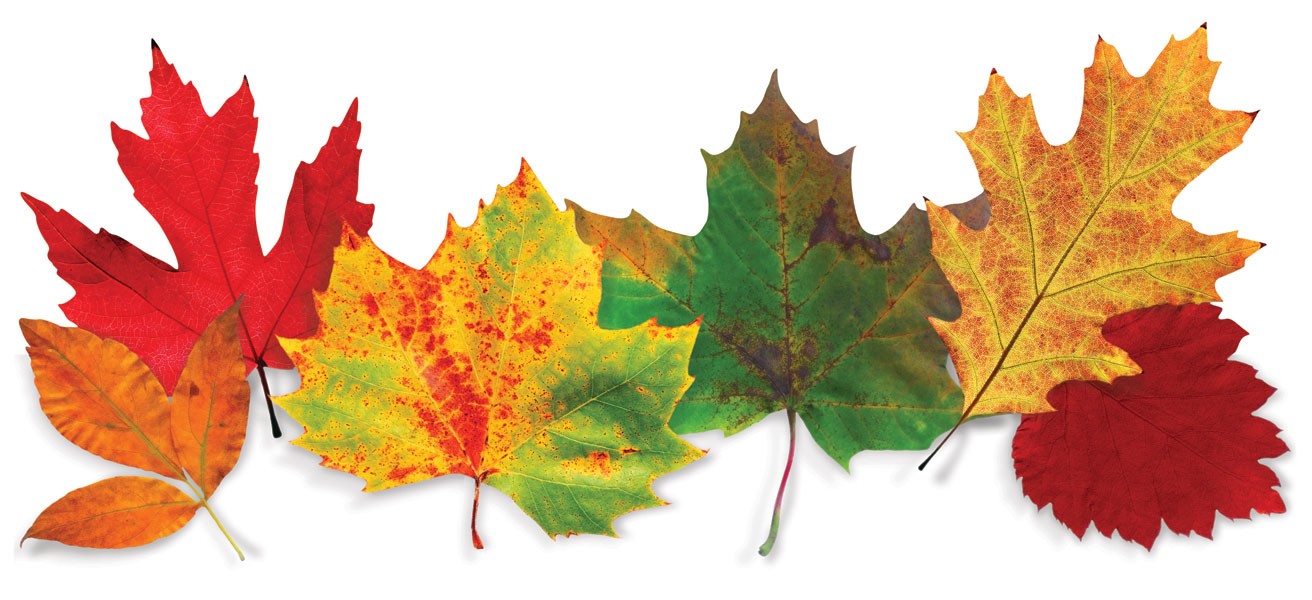 COUNCIL LUNCHEONOctober 5, 2020  Social – 11:00 A.M.	        Lunch – 11:30 A.M.		        Meeting – 12:30 P.M.  R. V. Van Schoick Unit #94      2602 Marvin Rd.                                                                      Questions – Karen Grundler      Cost - $6.00
                      grundler1@comcast.net
Please – We could use help setting up and taking down. Thank  You!Raffle – 1 - $1.00 or 6 - $5.00 All proceeds will be donated to Thurston County Food Bank!!!!